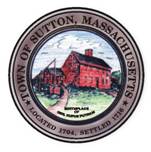       TOWN OF SUTTONBOARD OF ASSESSORS4 UXBRIDGE ROADSUTTON, MA  01590-1702  508-865-8722Meeting Minutes – January 3, 2017Present: Chairman Robert Nunnemacher	  Board Member RJ Nichols	  Principal Assessor Joyce Sardagnola	Meeting called to order at 6:30 p.m.      Acceptance of MinutesMotion made by Chairman to accept minutes of December 27, 2016 meeting.  Unanimously approved by The Board.      Old & New BusinessThe Board discussed houses that are built on Town linesThe Board discussed the interpretation of Chapter 61B land      Decisions & Actions TakenThe Board signed one (1) Motor Vehicle AbatementThe Board signed one (1) Boat AbatementThe Board signed Monthly Motor Vehicle Abatement Report for  December 2016The Board signed Monthly Boat Abatement Report for December 2016The Board signed a Lien ReleaseThe Board assisted the public at the counter.The Board of Assessors adjourned its meeting of Tuesday, January 3, 2017 at or about 8:30 p.m. 	       Respectfully Submitted,Linda Hicks, Secretary 